Зачет № 4АлгебраСрок сдачи 10.05.20201) 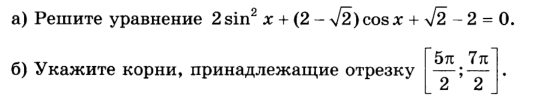 2)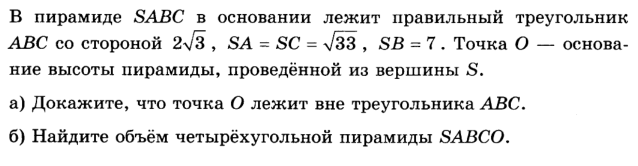 3)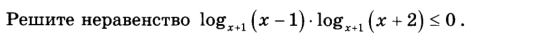 4)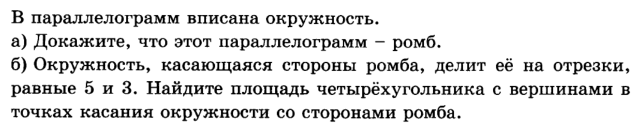 5)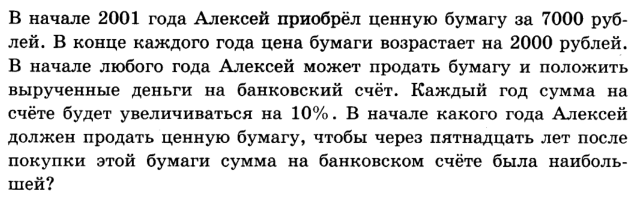 6)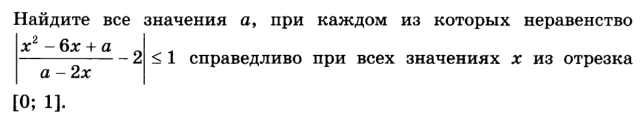 7)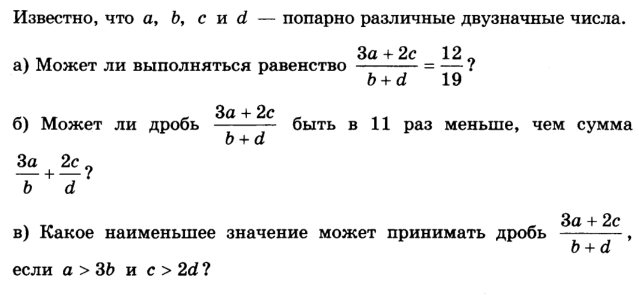 